     Federazione Italiana Giuoco Calcio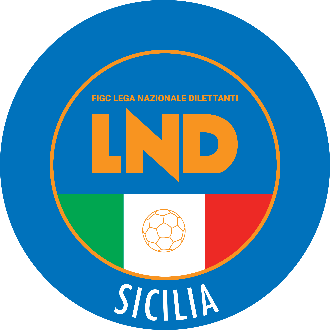 Lega Nazionale DilettantiCOMITATO REGIONALE SICILIAVia Orazio Siino s.n.c., 90010 FICARAZZI - PACENTRALINO: 091.680.84.02Indirizzo Internet: sicilia.lnd.ite-mail:sicilia.sgs@lnd.itStagione Sportiva 2022/2023Comunicato Ufficiale n° 249/sgs 95Del 10 gennaio 20231.  COMUNICAZIONI DELL’ATTIVITÀ AGONISTICAMODIFICHE AL PROGRAMMA GARECAMPIONATO REGIONALE UNDER 17Modifiche al Programma GareGirone EAtletico Vittoria/Licata Calcio dell’11.01.2023 ore 15.30A seguito problemi organizzativi ed accordo Società giocasi Mercoledì 18.01.2023 ore 15.30Modica Airone/Game Sport Ragusa del 14.01.2023 ore 15.00A seguito problemi organizzativi, su accordo società, giocasi Lunedì 16.01.2023 ore 15.00.CAMPIONATO REGIONALE UNDER 15Modifiche al Programma GareGirone BTeam Calcio/Palermo Football Club del 11.01.2023 ore 15.00Su accordo società, giocasi ore 17.00.Monreale Calcio/Buon Pastore del 11.01.2023 ore 15.00A seguito indisponibilità campo, giocasi ore 17.00.Villabate/Monreale Calcio del 14.01.2023 ore 15.00A seguito concomitanza gara campionato superiore, su accordo società, giocasi ore 17.30.Girone EAtletico Vittoria/Ragusa Boys del 14.01.2023 ore 15.00A seguito accordo Società giocasi Lunedì 16.01.2023 ore 15.30CAMPIONATO REGIONALE UNDER 15 FEMMINILEModifiche al Programma GareGirone AFemminile Marsala/Nike Aurora Rossa del 11.01.2023 ore 17.30A seguito problemi organizzativi, su accordo società, giocasi ore 18.30.RISULTATIUNDER 17 REGIONALE MASCHILERISULTATI UFFICIALI GARE DEL 07/01/2023UNDER 15 REGIONALE MASCHILERISULTATI UFFICIALI GARE DEL 08/01/2023RECUPERI, GARE NON DISPUTATE, NON TERMINATE NORMALMENTE E REFERTI NON PERVENUTIGIOVANISSIMI REG.LI FEMMINILIGIRONE   A  2/R  07-01-23 D.B.PARTINICO               FEMMINILE MARSALA                 KGIRONE   B  1/R  05-01-23 UNIME ARL                   JSL JUNIOR SPORT LAB.             KCODICE   DESCRIZIONE                                                    A      NON DISPUTATA PER MANCANZA ARBITRO                             B      SOSPESA PRIMO TEMPO                                            D      ATTESA DECISIONI ORGANI DISCIPLINARI                           F      NON DISPUTATA PER AVVERSE CONDIZIONI ATMOSFERICHE              G      RIPETIZIONE GARA PER CAUSE DI FORZA MAGGIORE                   H      RIPETIZIONE GARA PER DELIBERA ORGANI DSICIPLINARI              I      SOSPESA SECONDO TEMPO                                          K      GARA DA RECUPERARE                                             M      NON DISPUTATA PER IMPRATICABILITA' DI CAMPO                    N      GARA REGOLARE                                                  P      POSTICIPI                                                      R      RAPPORTO GARA NON PERVENUTO                                    U      SOSPESA PER INFORTUNIO D.G.                                    W      GARA RINVIATA PER ACCORDO                                    GIUDICE SPORTIVOIl Giudice Sportivo, Ing. Pietro Accurso, assistito dai Giudici Sportivi Sostituti, Dott.sa Federica Cocilovo, Dott.sa Fabiola Giannopolo, Dott. Dario Grillo e dal rappresentante dell’A.I.A., Sig. Antonio Giordano, ha adottato le decisioni che di seguito integralmente si riportano:UNDER 17 REGIONALE MASCHILE C11 GARE DEL 7/ 1/2023 PROVVEDIMENTI DISCIPLINARI In base alle risultanze degli atti ufficiali sono state deliberate le seguenti sanzioni disciplinari. SOCIETA' AMMENDA Euro 10,00 SORTINO 
Per avere riportato in distinta calciatore con numero di maglia non contemplato dal vigente regolamento, contravvenendo a quanto disposto dall'art. 72 delle N.O.I.F. DIRIGENTI INIBIZIONE A SVOLGERE OGNI ATTIVITA' FINO AL 15/ 1/2023 Espulso per doppia ammonizione. ALLENATORI SQUALIFICA FINO AL 25/ 1/2023 Per contegno irriguardoso nei confronti dell'arbitro. SQUALIFICA PER UNA GARA EFFETTIVA PER RECIDIVITA' IN AMMONIZIONE (V INFR) AMMONIZIONE CON DIFFIDA (IV INFR) AMMONIZIONE (III INFR) ASSISTENTE ARBITRO AMMONIZIONE (I INFR) CALCIATORI ESPULSI SQUALIFICA PER DUE GARE EFFETTIVE SQUALIFICA PER UNA GARA EFFETTIVA CALCIATORI NON ESPULSI SQUALIFICA PER UNA GARA EFFETTIVA PER RECIDIVITA' IN AMMONIZIONE (V INFR) AMMONIZIONE CON DIFFIDA (IV INFR) AMMONIZIONE (VII INFR) AMMONIZIONE (VI INFR) AMMONIZIONE (III INFR) AMMONIZIONE (II INFR) AMMONIZIONE (I INFR) GARE DEL 8/ 1/2023 PROVVEDIMENTI DISCIPLINARI In base alle risultanze degli atti ufficiali sono state deliberate le seguenti sanzioni disciplinari. SOCIETA' AMMENDA Euro 100,00 STELLA NASCENTE 
Per avere causato il ritardato inizio della gara di oltre 10 minuti, nonchè per manifestazioni di intemperanza da parte di propri sostenitori, nei confronti dell'arbitro. 
Euro 80,00 ACADEMY KATANE SCHOOL 
Per manifestazioni di intemperanza, da parte di propri sostenitori, nei confronti dell'arbitro. DIRIGENTI AMMONIZIONE (I INFR) CALCIATORI ESPULSI SQUALIFICA PER UNA GARA EFFETTIVA CALCIATORI NON ESPULSI SQUALIFICA PER UNA GARA EFFETTIVA PER RECIDIVITA' IN AMMONIZIONE (V INFR) AMMONIZIONE CON DIFFIDA (IV INFR) AMMONIZIONE (VI INFR) AMMONIZIONE (III INFR) AMMONIZIONE (II INFR) AMMONIZIONE (I INFR) GARE DEL 9/ 1/2023 DECISIONI DEL GIUDICE SPORTIVO gara del 9/ 1/2023 BUON PASTORE - SPORT PALERMO 
In attesa di accertamenti sulla posizione di tesseramento di calciatore sanzionato della Società SPORT PALERMO partecipante alla gara, si soprassiede ad ogni decisione in ordine alla omologazione della stessa. PROVVEDIMENTI DISCIPLINARI In base alle risultanze degli atti ufficiali sono state deliberate le seguenti sanzioni disciplinari. CALCIATORI NON ESPULSI AMMONIZIONE (VI INFR) AMMONIZIONE (I INFR) UNDER 15 REGIONALE MASCHILE C11 GARE DEL 5/ 1/2023 PROVVEDIMENTI DISCIPLINARI In base alle risultanze degli atti ufficiali sono state deliberate le seguenti sanzioni disciplinari. CALCIATORI NON ESPULSI AMMONIZIONE (I INFR) GARE DEL 7/ 1/2023 DECISIONI DEL GIUDICE SPORTIVO gara del 7/ 1/2023 REAL TRINACRIA CT - ATLETICO VITTORIA 
Sospesa al 12' del 2º tempo; Visto il referto di gara dal quale, tra l'altro, si evince che al 12' del 2º tempo l'arbitro ha sospeso la gara in epigrafe in quanto la squadra ATLETICO VITTORIA, a seguito di infortuni si è trovata sul campo con un numero di calciatori inferiore al minimo prescritto; Per quanto sopra; Si delibera: Di assegnare gara perduta per 0-13 (risultato acquisito in campo) alla Società ATLETICO VITTORIA. 
gara del 7/ 1/2023 ACADEMYPANORMUS S.ALFONSO - CITTA'DI RIBERA 
Si dà atto che la gara a margine è stata sospesa al 36' del 2º tempo a causa della rinuncia a proseguirne la disputa da parte della squadra CITTA'DI RIBERA per cui, visto l'art. 53 delle N.O.I.F., si assegna gara perduta per 0-4 (risultato conseguito in campo), la penalizzazione di un punto in classifica e l'ammenda di euro 103,00 (1ma rinuncia). PROVVEDIMENTI DISCIPLINARI In base alle risultanze degli atti ufficiali sono state deliberate le seguenti sanzioni disciplinari. SOCIETA' AMMENDA Euro 15,00 SPORT PALERMO 
Per avere causato il ritardato inizio della gara di oltre 15 minuti. DIRIGENTI INIBIZIONE A SVOLGERE OGNI ATTIVITA' FINO AL 5/ 2/2023 Per contegno irriguardoso ed offensivo nei confronti dell'arbitro. ALLENATORI AMMONIZIONE (I INFR) CALCIATORI ESPULSI SQUALIFICA PER UNA GARA EFFETTIVA CALCIATORI NON ESPULSI SQUALIFICA PER UNA GARA EFFETTIVA PER RECIDIVITA' IN AMMONIZIONE (V INFR) AMMONIZIONE CON DIFFIDA (IV INFR) AMMONIZIONE (III INFR) AMMONIZIONE (II INFR) AMMONIZIONE (I INFR) GARE DEL 8/ 1/2023 PROVVEDIMENTI DISCIPLINARI In base alle risultanze degli atti ufficiali sono state deliberate le seguenti sanzioni disciplinari. SOCIETA' AMMENDA Euro 100,00 VIVI DON BOSCO 
Per contegno offensivo e minaccioso, da parte di propri sostenitori, nei confronti dell'arbitro. 
Euro 10,00 FOLGORE MILAZZO 
Per avere riportato in distinta calciatore con numero di maglia non contemplato dal vigente regolamento, contravvenendo a quanto disposto dall'art. 72 delle N.O.I.F. 
Euro 10,00 LA MERIDIANA 
Per avere riportato in distinta calciatore con numero di maglia non contemplato dal vigente regolamento, contravvenendo a quanto disposto dall'art. 72 delle N.O.I.F. Euro 10,00 TRINACRIA 
Per avere riportato in distinta calciatore con numero di maglia non contemplato dal vigente regolamento, contravvenendo a quanto disposto dall'art. 72 delle N.O.I.F. DIRIGENTI INIBIZIONE A SVOLGERE OGNI ATTIVITA' FINO AL 15/ 1/2023 Espulso per doppia ammonizione. AMMONIZIONE (I INFR) ALLENATORI SQUALIFICA FINO AL 25/ 1/2023 Per contegno irriguardoso nei confronti dell'arbitro. SQUALIFICA Espulso per doppia ammonizione. AMMONIZIONE (I INFR) CALCIATORI ESPULSI SQUALIFICA PER DUE GARE EFFETTIVE SQUALIFICA PER UNA GARA EFFETTIVA CALCIATORI NON ESPULSI AMMONIZIONE CON DIFFIDA (IV INFR) AMMONIZIONE (VI INFR) AMMONIZIONE (III INFR) AMMONIZIONE (II INFR) AMMONIZIONE (I INFR) PUBBLICATO ED AFFISSO ALL’ALBO DEL COMITATO REGIONALE SICILIA IL 10 GENNAIO 2023       IL SEGRETARIO				                	      IL PRESIDENTE   Wanda COSTANTINO					  	  Sandro MORGANAVEGNA RAFFAELE(CALCIO CICCIO GALEOTO) GALEOTO FRANCESCO(CALCIO CICCIO GALEOTO) PRESTI GIUSEPPE(GI.FRA. MILAZZO) MASSARO ENRICO(CL CALCIO) BALLATO GIOVANNI ERMINI(VIVI DON BOSCO) DI FRESCO GIUSEPPE(FINCANTIERI PALERMO) CATANZARO KEVIN(POLISPORTIVA GONZAGA) BULVANSKI GEORGI YURIEV(VIVI DON BOSCO) MOUNIR MOUAYEDEDDIN(VIVI DON BOSCO) AMATO DARIO SALVATORE(FC GYMNICA SCORDIA) MOTTA GABRIELE(FC GYMNICA SCORDIA) CATANZARO GIOVANNI(FINCANTIERI PALERMO) FEBBRAIO FABIANO THOMAS(KATANE SOCCER) CUTISPOTO DANIEL CARMELO(MISTERBIANCO CALCIO) DENARO GASPARE(PRIMAVERA MARSALA) ZODA MARIO(SANTA SOFIA CALCIO S.R.L.) GENTILE PIETRO(ACADEMY SANT AGATA 2018) TERRANA MATTIA(CANICATTI) EMMA GABRIEL ARCANGE(CL CALCIO) CANTARELLA BENEDETTO(FC GYMNICA SCORDIA) MICELI SAMUELE OSCAR(FREE TIME CLUB) CALDERONE GIUSEPPE(SPORTING TERMINI) LANZA ANDREA(SPORTING TERMINI) BULVANSKI GEORGI YURIEV(VIVI DON BOSCO) MESSINA GIANMARCO(VIVI DON BOSCO) CARTA ANTONIO GIUSEPP(CANICATTI) FERRARA PIETRO(GI.FRA. MILAZZO) NOBILE PAOLO(LA MERIDIANA) SINATRA ROSARIO(LA MERIDIANA) SPICA ANTONIO(PANORMUS S.R.L.) RIZZO STEFANO(SORTINO) GULLO GABRIELE(SPORTING TERMINI) GAZIANO ANDREA(FINCANTIERI PALERMO) CUSCIO LUCA(ATHENA) CORSELLO KAROL(CANICATTI) DI STEFANO GIOVANNI(ATHENA) PROGRAMMA MARIO(FC GYMNICA SCORDIA) BONGIOVANNI DANIELE(FC TRAPANI 1905 A R.L.) SCHIAVO MATTIA(FINCANTIERI PALERMO) BILARDO DOMENICO(GI.FRA. MILAZZO) CUCUZZA GIUSEPPE(ICCARENSE) PERETTI GIUSEPPE(NUOVA CITTA DI GELA F.C.) STRENUO FRANCESCO(NUOVA CITTA DI GELA F.C.) ALAIMO CLAUDIO(PANORMUS S.R.L.) LUCITO ADRIANO(PANORMUS S.R.L.) PALUMBO GABRIELE(PANORMUS S.R.L.) COSTANZA ANTONINO(POLISPORTIVA GONZAGA) PIPITONE SAMUELE(PRIMAVERA MARSALA) CARBE GIUSEPPE(VIRTUS AVOLA) RAMETTA SIMONE(VIRTUS AVOLA) GANCI SERGIO(ACCADEMIA SIRACUSA) IACONO PAOLO(ACCADEMIA SIRACUSA) ROMANO FABRIZIO(ACCADEMIA SIRACUSA) D AMICO SIMONE(CITTA DI CARINI) CUCINOTTA LEONARDO(CITTA DI TAORMINA) NOVARA ALESSANDRO(FC TRAPANI 1905 A R.L.) ROSSI ALESSANDRO(FC TRAPANI 1905 A R.L.) TRAPANI FRANCESCO(FC TRAPANI 1905 A R.L.) MARINO GIOACCHINO(FINCANTIERI PALERMO) SCURATO CARMELO(FINCANTIERI PALERMO) FASOLO GIUSEPPE(FREE TIME CLUB) BERTANO ORAZIO GABRIELE(GESCAL) CINA SALVATORE PIO(ICCARENSE) MALO MATTEO DOMENICO(JONICA F.C.) TRIOLO MATTEO(JONICA F.C.) MARLETTA GIUSEPPE(LA MERIDIANA) SPINA LORIS(MISTERBIANCO CALCIO) RAPPOCCIOLO SIMONE(MODICA AIRONE) RUSTEMAJ KEVIN(MODICA AIRONE) GAGLIONE SIMONE(PANORMUS S.R.L.) GIANNONE GIORGIO(PRIMAVERA MARSALA) PAUSATA ANDREA BALDASSA(REAL GELA) LO BOSCO MATHIAS VINCENZ(TEAM CALCIO) RUSSO LEONARDO(A.LIBERTAS RARI NANTES) GORZA LEONARDO(FC GYMNICA SCORDIA) POLLINA GABRIELE(FC GYMNICA SCORDIA) CONVENTI ANTONIO(FC TRAPANI 1905 A R.L.) LA MACCHIA GABRIELE(FREE TIME CLUB) CUCE GABRIELE(GESCAL) GIUNTA BENJAMIN(GI.FRA. MILAZZO) CATALANO LUIGI(KATANE SOCCER) DUELLO ANTONINO(KATANE SOCCER) CATANIA GABRIELE(NUOVA CITTA DI GELA F.C.) ANASTASI SAMUELE(PRIMAVERA MARSALA) CATERA JOHNNY(RG A.R.L.) GUAIANA ROBERTO(VALDERICE CALCIO 2013) FERRARA ANDREA GIUSEPPE(VILLABATE) SCHILLACI QUIRINO(RAGAZZINI RED) DI VITA GIUSEPPE(ACCADEMIA TRAPANI) PICONE DAVIDE(ACCADEMIA TRAPANI) GAZZO GABRIELE(INVICTUS F.C. 2014) FOSCARI FABRIZIO FELICE(S.C. COSTA GAIA ADELKAM) PALMA ANDREA(C.U.S. PALERMO) GRASSO PIETRO(STELLA NASCENTE) MARANO ARTURO LUCIANO(ACADEMY KATANE SCHOOL) CHIARELLO SAMUELE(C.U.S. PALERMO) ORITI JACOPO(NEW EAGLES 2010) JAVADOV MIRALI(RAGUSA BOYS) LENZO SAMUELE(JSL JUNIOR SPORT LAB.) PRESTIMONACO GASPARE(ATLETICO STELLA D ORIENTE) DI SALVO ANDREA(C.U.S. PALERMO) VECA ALEJANDRO SANTO(INVICTUS F.C. 2014) MUSARRA RUGGERO(JONIA CALCIO FC) MEZZAH KHEIREDDINE(RAGUSA BOYS) TRICOLI MARIO(TERZO TEMPO) PAGLIARI SIMONE(ACADEMY RIBOLLA S.R.L.) MESSINA LEONARDO(C.U.S. PALERMO) TRIPOLI NICOLO(C.U.S. PALERMO) FURNARI VITO(F.C. BELPASSO 2014) RAPISARDA MARCO(F.C. BELPASSO 2014) MAZZARELLI ELIA(INVICTUS F.C. 2014) VECCHIO ANDREA(JONIA CALCIO FC) ADDINGA PIETRO(JSL JUNIOR SPORT LAB.) MERENDINO MATTEO(NEW EAGLES 2010) CORSO ANDRE(S.C. COSTA GAIA ADELKAM) GENCO ALDO(S.C. COSTA GAIA ADELKAM) DONNINA FRANCESCO(SANTA MARIA A.S.D.) ASTORINA SALVATORE(STELLA NASCENTE) FAULISI ALESSANDRO(TERZO TEMPO) GIANNOLA VITTORIO(TERZO TEMPO) MACALUSO FLAVIO(VIS PALERMO) SANTORO VALENTINO(CAMARO 1969 S.R.L.) CASTRONOVO IGANAZIOPIO(FAVARA ACADEMY) CANNISTRA LORIS(FOLGORE MILAZZO) COPPOLINO FRANCESCO(FOLGORE MILAZZO) RUGGERI GIORGIO(MESSANA 1966) GRASSO SIMONE(REAL TRINACRIA CT) BOSO ENRICO(STELLA NASCENTE) GRAMMAUTA FABIANO(BUON PASTORE) TARANTINO DIEGO(SPORT PALERMO) GIARRAFFA LORENZO(TERZO TEMPO) SCALISI FRANCESCO(TERZO TEMPO) AIELLO GIUSEPPE(VILLABATE) VECA DARIO(RENZO LOPICCOLO TERRASINI) PARISI CLAUDIO(FOOTBALL CLUB ENNA) GIUNTA FILIPPO(MASTERPRO CALCIO) CHESSARI GIUSEPPE(SANTA MARIA A.S.D.) PASSARELLO MANUEL(CANTERA CIAKULLI) CALDERONE ARMANDO ANDREA(CIAKULLI CALCIO SSD S.R.L) LO VERDE GIUSEPPE(CAMARO 1969 S.R.L.) PALERMO SIMONE(CITTA'DI RIBERA) FONTANA LEONARDO(FORTITUDO BAGHERIA) RIZZOTTI RICCARDO(INVICTUS F.C. 2014) CASTROFILIPPO VINCENZO(MONREALE CALCIO) FARINA EMANUELE(PANORMUS S.R.L.) LA SPINA ALESSANDRO(SPORTING PALLAVICINO) MINAUDO FRANCESCO(VALDERICE CALCIO 2013) SCIORTINO GAETANO(BUON PASTORE) DI CACCAMO ANDREA GIUSEPPE(CITTA DI CARINI) CALVAGNO MATTEO(JONIA CALCIO FC) CAPPELLO PIETRO(PANORMUS S.R.L.) MANZO FABIO(PRIMAVERA MARSALA) FINAZZO GASPARE(RENZO LOPICCOLO TERRASINI) PAPA GABRIEL(A.LIBERTAS RARI NANTES) MARCIANO ALESSANDRO(CALCIO SICILIA) ALAMIA PIERO(CITTA DI CARINI) MORABITO SAMUELE(GESCAL) RAITI RICCARDO(JONIA CALCIO FC) LIBRA ALESSIO(RAGAZZINI RED) BARCELLONA ANTONIO(SPORTING PALLAVICINO) NICOLETTI ROSARIO(SPORTING PALLAVICINO) PRIVITERA CRISTIAN(TEAMSPORT MILLENNIUM) CHERUBINI RICCARDO(VALDERICE CALCIO 2013) CURATOLO FLAVIO(VALDERICE CALCIO 2013) AGATI GABRIELE(A.LIBERTAS RARI NANTES) SIRNA GABRIELE(A.LIBERTAS RARI NANTES) VASSALLO GIOVANNI(ACADEMYPANORMUS S.ALFONSO) DEVOLA VINCENZO(CALCIO SICILIA) FERDICO SAVERIO(CALCIO SICILIA) RANDAZZO VINCENZO EMANUE(CANTERA CIAKULLI) SCALISI PAOLO(CITTA DI CARINI) POLIFRONE SALVATORE(FOOTBALL CLUB ENNA) TRENTACOSTE DAVIDE(RENZO LOPICCOLO TERRASINI) BOATTA LORENZO(SPORTING PALLAVICINO) GALLO CRISTIAN(SPORTING PALLAVICINO) FIORE CRISTIAN(TEAMSPORT MILLENNIUM) GHIARIA PASQUALINO(ACADEMY KATANE SCHOOL) D ALESSANDRO LUIGI(CITTA DI TAORMINA) SAPIENZA DANILO(GIOVANILE ROCCA) ADDAMO ROSARIO(COMPRENSORIO DEL TINDARI) PIZZITOLA STEFANO(CASTELVETRANO SELINUNTE) 1 gara GIORGIANNI GIOVANNI(CITTA DI TAORMINA) BUTTAFARRO ANTONIO(GIOVANILE ROCCA) MARCINI FRANCESCO(VIVI DON BOSCO) ARENA GIUSEPPE VITO(ACADEMY KATANE SCHOOL) MOIE KEVIN(C.U.S. PALERMO) BATTAGLIA GABRIELE(REAL GELA) BARCIO ALESSANDRO(ACCADEMIA SIRACUSA) BARBUZZA ANDREA(FREE TIME CLUB) GALIPO FRANCESCO(NEW EAGLES 2010) MAZOUF HAMED(NEW EAGLES 2010) TUZZOLINO ENRICO IVAN(S.C. COSTA GAIA ADELKAM) RUELLO FRANCESCO(TEAM CALCIO) NIGRO ANDREA AGATINO(ACADEMY KATANE SCHOOL) FALZONE MARCO PIO(CL CALCIO) MAIMONE EDOARDO(COMPRENSORIO DEL TINDARI) BUSCAINO GIUSEPPE(FC TRAPANI 1905 A R.L.) LO BALBO ANDREA(FREE TIME CLUB) SANZO GIULIO(REAL GELA) BILLECI CRISTIAN(C.U.S. PALERMO) SANTORO GABRIELE(CITTA DI TRAPANI) NOBILE SALVATORE(FAVARA ACADEMY) IANNONE ALESSIO SALVATO(LA MERIDIANA) MAURICI SALVATORE(LA MERIDIANA) MUDANO GIUSEPPE(MEDITERRANEA) MINEO CRISTIAN(NEW EAGLES 2010) D URSO GAETANO(RINASCITA SAN GIORGIO) MAGRO MASSIMILIANO(SPORT CLUB PALAZZOLO) PANTE CARMELO GIUSEPP(VIVI DON BOSCO) MARINO SEBASTIANO(ACCADEMIA SIRACUSA) MANISCALCO ANTONINO(CASTELVETRANO SELINUNTE) BARBERA DAVIDE(CITTA DI TAORMINA) RESTUCCIA NICOLO DOMENICO(CITTA DI TAORMINA) DA CAMPO ANDREA(COMPRENSORIO DEL TINDARI) PESCATORE ALESSANDRO(FC TRAPANI 1905 A R.L.) VICARIO GIORGIO(NEW EAGLES 2010) MESSINA KEVIN PIO(RG A.R.L.) SPADA GIUSEPPE PIETRO(SPORT CLUB PALAZZOLO) PANEBIANCO DANILO(STELLA NASCENTE) MARCINI FRANCESCO(VIVI DON BOSCO) 